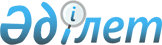 Об установлении ограничительных мероприятий
					
			Утративший силу
			
			
		
					Решение акима поселка Жанакорган Жанакорганского района Кызылординской области от 14 июля 2015 года № 931. Зарегистрировано Департаментом юстиции Кызылординской области 17 июля 2015 года № 5061. Утратило силу решением акима поселка Жанакорган Жанакорганского района Кызылординской области от 30 сентября 2015 года № 86      Сноска. Утратило силу решением акима поселка Жанакорган Жанакорганского района Кызылординской области от 30.09.2015 № 86 (вступает в силу со дня подписания).

      В соответствии с Законом Республики Казахстан от 23 января 2001 года "О местном государственном управлении и самоуправлении в Республике Казахстан" и статьи 10-1 Законом Республики Казахстан от 10 июля 2002 года "О ветеринарии" и на основании представления государственного учреждения "Жанакорганская районная территориальная инспекция Комитета ветеринарного контроля и надзора Министерства сельского хозяйства Республика Казахстан" от 13 июля 2015 года № 129 аким поселка Жанакорган РЕШИЛ: 

      1. Установить ограничительные мероприятия на территорий поселка Жанакорган Жанакорганского района, в связи с возникновением заболевания "Инфекционная энтеротоксемия овец" и "Пастереллез" среди мелкого скота.

      2. Рекомендовать государственному учреждению "Жанакорганская районная территориальная инспекция Комитета ветеринарного контроля и надзора Министерства сельского хозяйства Республики Казахстан" принять меры вытекающие из данного решения.

      3. Контроль за выполнением решения возложить на главного специалиста коммунального государственного учреждения "Аппарат акима поселка Жанакорган" Ауезбекова К.

      4. Настоящее решение вводится в действие по истечении десяти календарных дней после дня первого официального опубликования.


					© 2012. РГП на ПХВ «Институт законодательства и правовой информации Республики Казахстан» Министерства юстиции Республики Казахстан
				
      Аким поселка Жанакорган

К. Сапарбаев

      "СОГЛАСОВАНО"

      Руководитель государственного

      учреждения "Жанакорганская

      районная территориальная

      инспекция Комитета

      ветеринарного контроля

      и надзора Министерства

      сельского хозяйства

      Республики Казахстан"

      И. Ахметов__________

      "14" июля 2015 год
